Муниципальное общеобразовательное учреждение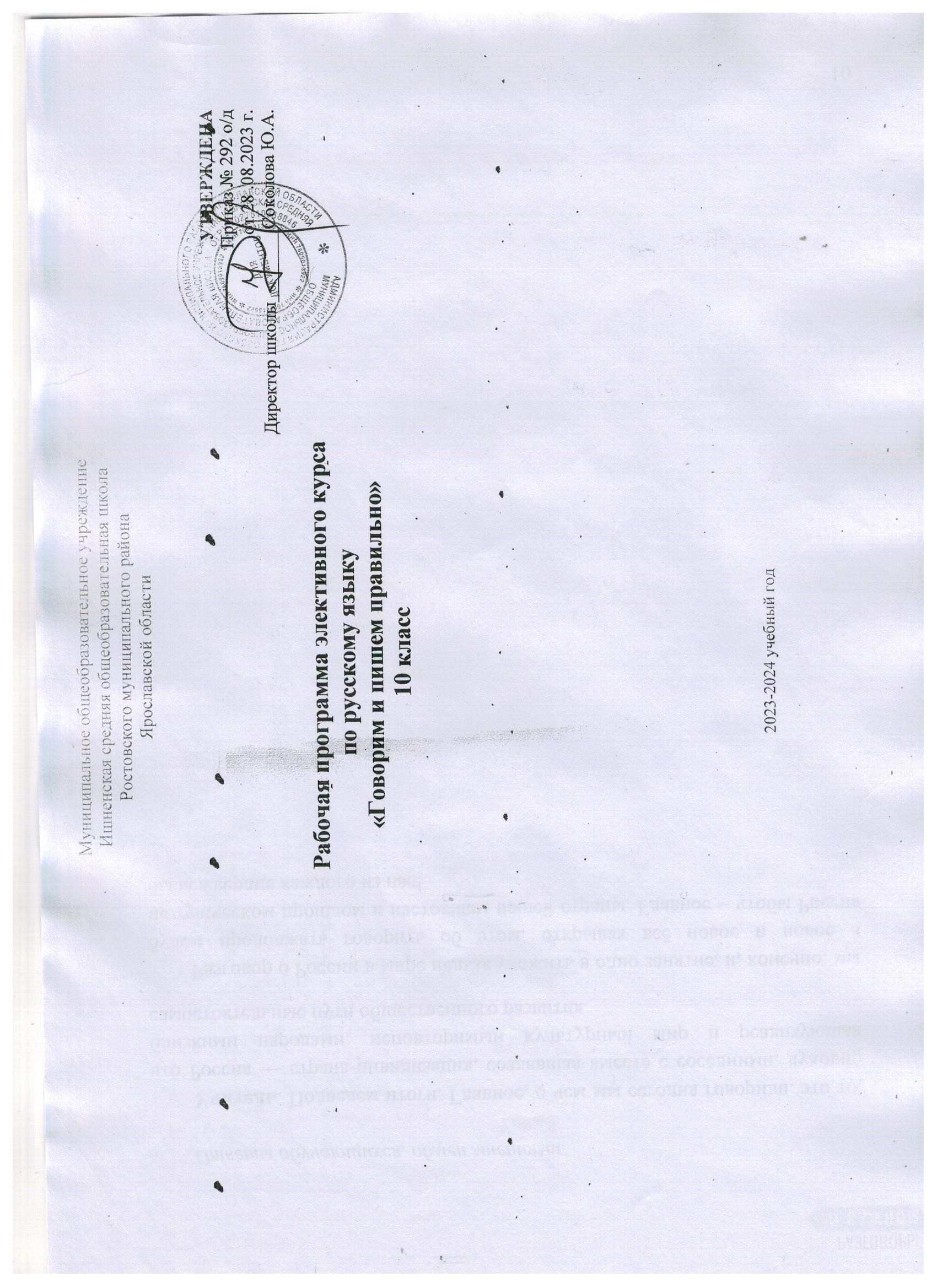 Ишненская средняя общеобразовательная школаРостовского муниципального районаЯрославской областиРабочая программа элективного курса по русскому языку«Говорим и пишем правильно» 10 класс2023-2024 учебный годПояснительная запискаПрограмма составлена на основе Программы  элективных курсов. Русский язык. Литература. 9-11 класс». – М.: Айрис-пресс, 2016 г. Авторы: Войтас С.А., Акопова Н.Г.    Предлагаемый курс предназначен для учащихся 10 классов и рассчитан на 68 часов. Он обеспечивает осмысление системы знаний о языке, углублённое изучение основных разделов русского языка и совершенствование речевой культуры. Данный курс эффективен при организации занятий, ориентированных на подготовку к итоговой аттестации, где учащиеся должны продемонстрировать результаты овладения нормами современного русского языка, основами культуры устной и письменной речи.     Цель: углубление и систематизация знаний о языке и речи, развитие коммуникативно-речевой культуры, расширение лингвистического кругозора учащихся.     Задачи:Овладение основными нормами русского литературного языка;Создание прочной, надёжной базы орфографических навыков;Совершенствование общеучебных умений: обобщать, сравнивать, анализировать, оценивать;Обучение анализу текста, его интерпретации;Формирование языковой и лингвистической компетенции;Формирование умения создавать собственный текст, аргументировать собственное мнение, использовать разнообразные грамматические формы и лексическое богатство языка;Развитие ассоциативного мышления учащихся.                                                                                                          Общая характеристика курса   На каждом занятии предусматривается двусторонний подход:Теоретическая часть (повторение правил, изучение трудных случаев правописания, определение этапов создания текста).Практическая часть (выполнение различных упражнений, помогающих сформировать языковую, лингвистическую и коммуникативную компетентности; закрепить знания орфографических и пунктуационных правил, приобрести устойчивые навыки).Использование системы упражнений предусматривает различные формы и приёмы работы учащихся: упражнения по аналогии, исследования, использование разных каналов поиска информации, решение тестов по типу ЕГЭ, написание текстов по заданной проблеме.Личностные, метапредметные и предметные результатыЛичностными результатами  1) осознание феномена родного языка как духовной, культурной, нравственной основы личности; осознание себя как языковой личности; понимание зависимости успешной социализации человека, способности его адаптироваться в изменяющейся социокультурной среде, готовности к самообразованию от уровня владения русским  языком; понимание роли родного языка для самореализации, самовыражения личности в различных областях человеческой деятельности;2) представление о речевом идеале; стремление к речевому самосовершенствованию; способность анализировать  и оценивать нормативный, этический и коммуникативный аспекты речевого высказывания;3) увеличение продуктивного, рецептивного и потенциального словаря; расширение круга используемых языковых и речевых средств.     Метапредметными результатами  освоения выпускниками средней (полной) школы программы базового уровня по русскому (родному) языку являются:1) владение всеми видами речевой деятельности в разных коммуникативных условиях:•   разными видами чтения и аудирования; способностью адекватно понять прочитанное или прослушанное высказывание и передать его содержание в соответствии  с коммуникативной задачей; умениями и навыками работы с научным текстом, с различными источниками научно-технической информации;•   умениями выступать перед аудиторией старшеклассников с докладом; защищать реферат, проектную работу; участвовать в спорах, диспутах, свободно и правильно излагая свои мысли в устной и письменной форме;•   умениями строить продуктивное речевое взаимодействие в сотрудничестве со сверстниками и взрослыми, учитывать разные мнения и интересы, обосновывать собственную позицию, договариваться и приходить к общему решению; осуществлять коммуникативную рефлексию;•   разными способами организации интеллектуальной  деятельности и представления ее результатов в различных формах: приемами отбора и систематизации материала на определенную тему; умениями определять цели предстоящей работы (в том числе в совместной деятельности), проводить самостоятельный поиск информации, анализировать и отбирать ее; способностью предъявлять результаты деятельности (самостоятельной, групповой) в виде рефератов, проектов; оценивать достигнутые результаты и адекватно формулировать их в устной и письменной форме;2) способность пользоваться русским языком как средством получения знаний в разных областях современной науки, совершенствовать умение применять полученные знания, умения и навыки анализа языковых явлений на межпредметном уровне;3) готовность к получению высшего образования по избранному профилю, подготовка к формам учебно-познавательной деятельности в вузе;4) овладение социальными нормами речевого поведения в различных ситуациях неформального межличностного и межкультурного общения, а также в процессе индивидуальной, групповой, проектной деятельности.        Предметными результатами  освоения выпускниками средней (полной) школы программы базового  уровня по русскому (родному) языку являются:1) представление о единстве и многообразии языкового и культурного пространства России и мира, об основных функциях языка, о взаимосвязи языка и культуры, истории народа;2) осознание русского языка как духовной, нравственной и культурной ценности народа, как одного из способов приобщения к ценностям национальной и мировой культуры;3) владение всеми видами речевой деятельности: аудирование и чтение:•   адекватное понимание содержания устного и письменного высказывания, основной и дополнительной, явной и скрытой (подтекстовой) информации;•   осознанное использование разных видов чтения (поисковое, просмотровое, ознакомительное, изучающее, реферативное) и аудирования (с полным пониманием аудио-текста, с пониманием основного содержания, с выборочным извлечением информации) в зависимости от коммуникативной задачи;•   способность извлекать необходимую информацию из различных источников: учебно-научных текстов, средств массовой информации, в том числе представленных в электронном виде на различных информационных носителях, официально-деловых текстов, справочной литературы;•   владение умениями информационной переработки прочитанных и прослушанных текстов и представление их в виде тезисов, конспектов, аннотаций, рефератов; говорение и письмо:•   создание устных и письменных монологических и диалогических высказываний различных типов и жанров в учебно-научной (на материале изучаемых учебных дисциплин), социально-культурной и деловой сферах общения;•   подготовленное выступление перед аудиторией с докладом; защита реферата, проекта;•   применение в практике речевого общения орфоэпических, лексических, грамматических, стилистических норм современного русского литературного языка; использование в собственной речевой практике синонимических ресурсов русского языка; соблюдение на письме орфографических и пунктуационных норм;•   соблюдение норм речевого поведения в социально-культурной, официально-деловой и учебно-научной сферах общения, в том числе в совместной учебной деятельности, при обсуждении дискуссионных проблем, на защите реферата, проектной работы;•   осуществление речевого самоконтроля; анализ речи с точки зрения ее эффективности в достижении поставленных коммуникативных задач; владение разными способами редактирования текстов;4) освоение базовых понятий функциональной стилистики и культуры речи: функциональные разновидности языка, речевая деятельность и ее основные виды, речевая ситуация и ее компоненты, основные условия эффективности речевого общения; литературный язык и его признаки, языковая норма, виды норм; нормативный, коммуникативный и этический аспекты культуры речи;5) проведение разных видов языкового анализа слов, предложений и текстов различных функциональных стилей и разновидностей языка; анализ языковых единиц с точки зрения правильности, точности и уместности их употребления; проведение лингвистического анализа текстов разной функционально-стилевой и жанровой принадлежности; оценка коммуникативной и эстетической стороны речевого высказывания.Содержание курса.Фонетика. Орфоэпия. (6 часов)Речь устная и письменная. Смыслоразличительная роль звука в слове. Особенности словесного ударения в русском языке. Гласные звуки, их произношение. Согласные звуки, их произношение. Трудности фонетического анализа слов. Орфоэпические нормы русского языка. Варианты произношения.Лексика. (3 часа)Особенности лексического состава слов. Основные выразительные средства лексики и фразеологии. Прямое и переносное значение слова. Общеупотребительная и ограниченная лексика. Трудности лексического анализа слов.Словообразование. (2 часа) Морфемный анализ слов. Способы словообразования в русском языке. Лексическое значение морфем.Морфология. (5 часов)  Система частей речи в русском языке. Грамматическое значение, морфологические признаки, синтаксическая роль. Трудные случаи разграничения языковых явлений.Орфография. (19 часов) Орфография в системе лингвистики. Роль грамотного письма в процессе речевого общения. Трудные случаи правописания.Синтаксис и пунктуация.Словосочетание. Простое предложение. (10 часов)    Особенности связи слов в словосочетаниях. Правильное употребление словосочетаний. Типы словосочетаний и виды связи в них. Предложение как речевое высказывание. Односоставные и двусоставные предложения. Простое осложнённое предложение. Обособленные члены. Уточняющие члены. Знаки препинания в простом осложнённом предложении.Прямая речь. Диалог. Цитата. (2 часа) Синтаксические конструкции с чужой речью. Прямая и косвенная речь. Способы оформления прямой речи на письме. Способы оформления диалога. Различные способы цитирования.Сложное предложение. (9 часов)Знаки препинания в бессоюзном сложном предложении. Сложносочинённые предложения. Знаки препинания в сложноподчинённом предложении. Сложные синтаксические конструкции и знаки препинания в них.Текст и его особенности. (12 часов)     Текст и его признаки. Развитие мысли в тексте. Виды связи предложений. Стили и типы речи. Стилевые особенности текста. Текст и его анализ. Чтение и изложение. Создание текста и его редактирование.                                                                                                  Место предмета в учебном планеКоличество часов по учебному плану на 2023-2024 учебный год 68 часов из расчета 2 часа в неделю.Планируемые результаты          В процессе изучения русского языка на базовом уровне совершенствуются и развиваются следующие общеучебные умения:• коммуникативные (владение всеми видами речевой деятельности и основой культуры уст ной и письменной речи);• информационные (умение осуществлять библиографический поиск, извлекать информацию, умение работать с текстом);• организационные (умение формулировать цель деятельности, планировать и осуществлять ее).           В результате изучения русского языка ученик должензнать/понимать• связь языка и истории, культуры русского народа;• смысл понятий: речевая ситуация и ее компоненты, литературный язык, языковая норма, культура речи;• основные единицы языка, их признаки;• орфоэпические, лексические, грамматические, орфографические и пунктуационные нормы современного литературного языка, нормы речевого поведения;уметь• осуществлять речевой самоконтроль, оценивать устные и письменные высказывания с точки зрения языкового оформления;• проводить лингвистический анализ текстов различных стилей;  использовать основные виды чтения;• извлекать необходимую информацию из различных источников;говорение и письмо• создавать устные и письменные монологические и диалогические высказывания различных типов и жанров;• применять в практике речевого общения основные орфоэпические, лексические, грамматические нормы современного русского языка;• соблюдать в практике письма орфографические и пунктуационные нормы современного русского литературного языка;• соблюдать нормы речевого поведения;• использовать основные приемы информационной переработки устного и письменного тек ста;• использовать приобретенные приемы информационной переработки устного и письменного текста.Тематическое планирование. 10 класс. 68 часов.Учебно-тематический план                                 Календарно-тематическое планированиеУТВЕРЖДЕНАПриказ № 292 о/д от 28 .08.2023 г.Директор школы________Соколова Ю.А.№ п/пРаздел программыКоличество часовОсновные виды деятельности10 класс10 класс10 класс1 1Фонетика3Восприятие речи учителя и одноклассников, оценивание собственной учебной деятельности,составление устного  и письменного высказывания, структурирование, постановка учебной задачи, оценка правильности выполнения действия,формулировка собственной позиции2Орфоэпия.3Восприятие речи учителя и одноклассников, оценивание собственной учебной деятельности,3Лексика3Составление устного  и письменного высказывания, структурирование, постановка учебной задачи.4Словообразование.2Оценка правильности выполнения действия,формулировка собственной позиции5Морфология5Восприятие речи учителя и одноклассников, оценивание собственной учебной деятельности,составление устного  и письменного высказывания, структурирование, постановка учебной задачи, оценка правильности выполнения действия.6Орфография19Восприятие речи учителя и одноклассников, оценивание собственной учебной деятельности.7Синтаксис и пунктуация:Словосочетание1Оценка правильности выполнения действия,формулировка собственной позиции.8Простое предложение.9Составление устного  и письменного высказывания, структурирование, постановка учебной задачи.9Прямая речь. Диалог. Цитата2Составление устного  и письменного высказывания, структурирование, постановка учебной задачи.10Сложное предложение – 9 часов.9Структурирование, постановка учебной задачи, оценка правильности выполнения действия,формулировка собственной позиции11Текст и его особенности.12ИТОГО68ч№Тема занятияКол-во часовХарактеристика основных видов  деятельностиФорма организации1Фонетика. Речь устная и письменная. Особенности словесного ударения в русском языке.1Повторение основных фонетических правил. Использование транскрипции слов.Лекция. Работа с тестами2, 3Трудности фонетического анализа слов. 2Фонетический анализ словЛекция. Работа с тестами4, 5Орфоэпия. Орфоэпические нормы русского языка.Тренировочные упражнения.3Работа с орфоэпическим словарём. Сравнительный анализ звукового и буквенного состава слов.Лекция. Работа с тестами6,7Лексика. Особенности лексического состава слов.Тренировочные упражнения.1Работа с разными типами словарей.Лекция. Работа с тестами8,9Основные выразительные средства лексики. Употребление тропов в художественном тексте.Тренировочные упражнения.1Использование средств выразительности.Лекция. Работа с тестами10Трудности лексического анализа.1Работа с разными типами словарей. Использование средств выразительности.Презентация. Работа с тестами11Словообразование. Морфемный анализ слов. Способы словообразования.2Сопоставительный анализ слов. Словообразовательный разбор. Работа со словарём.Презентация. Работа с тестами12,13Морфология. Система самостоятельных частей речи в русском языке.Самостоятельные части речи.2Различение самостоятельных и служебных частей речи. Употребление в устной и письменной речи.Презентация. Работа с тестами14,15Служебные части речи. Употребление в речи служебных частей речи..2Употребление служебных частей речи  в устной и письменной речи.Составление обобщающей таблицы16Трудные случаи разграничения языковых явлений.1Анализ текста.Презентация. Работа с тестами17Орфография. Система правил правописания.1Повторение основных орфографических правил.Презентация. Работа с тестами18,19Правописание приставок.Тренировочные упражнения2Словарные диктанты, тесты, исправление искажённого текста.Работа со схемами и таблицами.20,21Виды орфограмм в корне. Корни с чередованием гласных е-и.Корни с чередованием гласных о-а, я-и.Тренировочные упражнения4Словарные диктанты, тесты, исправление искажённого текста.Составление карточек.22,23, 24Тренировочная работа в формате ЕГЭ1Тесты25,26-27Правописание окончаний. Трудные случаи написания окончаний.3Словарные диктанты, тесты, исправление искажённого текста.Работа со схемами и таблицами.28,29Трудные случаи правописания суффиксов. Тренировочные упражнения.2Словарные диктанты, тесты, исправление искажённого текстаРабота со схемами и таблицами.30,31, 32Правописание служебных частей речи. Различение не-ни.Тренировочные упражнения.3Словарные диктанты, тесты, исправление искажённого текста.Работа со схемами33,34Трудности при слитном, дефисном и раздельном написании.2Словарные диктанты, тесты, исправление искажённого текста.Работа со схемами и таблицами.35Синтаксис и пунктуация. Словосочетание. Особенности связи слов в словосочетаниях.1Разбор словосочетаний, выделение словосочетаний из текста.Лекция. Работа с тестами36Простое предложение. Односоставные и двусоставные предложения.1Синтаксический разбор. Моделирование предложений.Лекция. Работа с тестами37-38Простое осложнённое предложение. Однородные, неоднородные определения.2Синтаксический разбор. Моделирование предложений.Лекция. Работа с тестами39Тире в простом предложении.1Работа с тестами.Лекция. Работа с тестами40Вводные слова и предложения.2Синтаксический разбор. Моделирование предложений. Работа с тестами.Лекция. Работа с тестами41Уточняющие члены предложения.1Синтаксический разбор. Моделирование предложений. Работа с тестами.Презентация. Работа с тестами42-43Прямая речь. Диалог. Цитата2Составление предложений с прямой речью. Тренинг в оформлении цитат.Презентация. Работа с тестами44-45Сложное предложение. Знаки препинания в БСП.2Синтаксический разбор и моделирование сложных предложений. Пунктуационные диктанты, тесты.Составление обобщающей таблицы46-47Знаки препинания в ССП.3Синтаксический разбор и моделирование сложных предложений. Пунктуационные диктанты, тесты.Презентация. Работа с тестами48-49Интеллектуальная игра. Знаки препинания в ССП.1Синтаксический разбор и моделирование сложных предложений. Пунктуационные диктанты, тесты.Игра50,51,52Сложные синтаксические конструкции и знаки препинания в них.3Синтаксический разбор и моделирование сложных предложений. Пунктуационные диктанты, тесты.Работа со схемами и таблицами.53-54Типы речи. Способы связи предложений в тексте2Анализ текстов.Самостоятельная работа с текстом55Способы связи предложений в тексте. Тренировочные упражнения.1Анализ текстов.Самостоятельная работа с текстом56,57,58Стили речи и их особенности. Типы речи и отличительные особенности.3Анализ текстов.Самостоятельная работа с текстом59-60Текст и его анализ. Выразительные средства языка.2Анализ текстов.Самостоятельная работа с текстом61Текст и его анализ. Выразительные средства языка..1Решение тестовСамостоятельная работа62,63,64Сочинение. Этапы создания текста. План. Подготовка рабочих материалов. Создание текста.3Работа над сочинением.Самостоятельная работа с текстом65,66,67Редактирование текста.3Работа над сочинением.Работа со схемами и таблицами.68Итоговое занятие1Решение тестовСамостоятельная работа с текстомИтого70